№ п/пНаименование товара, работ, услугЕд. изм.Кол-воТехнические, функциональные характеристикиТехнические, функциональные характеристики№ п/пНаименование товара, работ, услугЕд. изм.Кол-воПоказатель (наименование комплектующего, технического параметра и т.п.)Описание, значение1.Столик с навесомМФ 2.051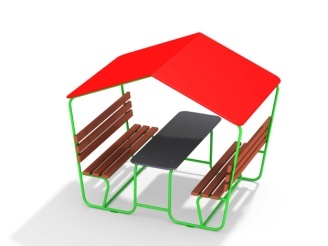 Шт. 1.Столик с навесомМФ 2.051Шт. Высота от (мм)   1900 (± 10 мм)1.Столик с навесомМФ 2.051Шт. Ширина  (мм)  1680 (± 10 мм)1.Столик с навесомМФ 2.051Шт. Длина  (мм)                                     2000 (± 10 мм)1.Столик с навесомМФ 2.051Шт. Высота сиденья (мм)4601.Столик с навесомМФ 2.051Шт. Применяемые материалы:Применяемые материалы:1.Столик с навесомМФ 2.051Шт. КаркасВыполнить разборным,  из металлической трубы, сечением не менее 32 мм с толщиной стенки не менее 2,5 мм1.Столик с навесомМФ 2.051Шт. Конструктивные особенностиУстановить:- столешницу (Влагостойкая фанера толщиной не менее 21 мм  марки ФСФ сорт не ниже 2/2.) -  две лавочки  со спинками  (Брус сечением не менее 40х90 мм)-  скат крыши (Влагостойкая фанера толщиной не менее 15 мм  марки ФСФ сорт не ниже 2/2)1.Столик с навесомМФ 2.051Шт. МатериалыДеревянные бруски должны быть выполнены из сосновой древесины, подвергнуты специальной обработке и сушке до мебельной влажности 7-10%, тщательно отшлифованы  со всех сторон и покрашены в заводских условиях профессиональными двух компонентными красками. Влагостойкая фанера должна быть  марки ФСФ сорт не ниже 2/2, все торцы фанеры должны быть закругленными, радиус не менее 20мм, ГОСТ Р 52169-2012 и окрашенная двухкомпонентной краской, специально предназначенной для применения на детских площадках, стойкой к сложным погодным условиям, истиранию, устойчивой к воздействию ультрафиолета и влаги. Металл покрашен полимерной порошковой краской. Заглушки пластиковые, цветные. Все метизы оцинкованы.